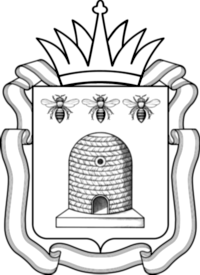 МИНИСТЕРСТВО ОБРАЗОВАНИЯ И НАУКИТАМБОВСКОЙ ОБЛАСТИП Р И К А З30.01.2024									№189					         г. ТамбовО проведении регионального этапа Всероссийской детской творческой школы-конкурса в сфере развития и продвижения территорий «Портрет твоего края»В целях выявления, поддержки и развития способностей, талантов у детей и молодёжи в области литературно-художественного творчества, формирования гражданско-патриотического сознания, в рамках Всероссийской детской творческой школы-конкурса в сфере развития и продвижения территорий «Портрет твоего края», приказываю:1. Тамбовскому областному государственному бюджетному образовательному учреждению дополнительного образования «Центр развития творчества детей и юношества» (Долгий) провести в период
с 5 февраля по 15 апреля 2024 года региональный этап Всероссийской детской творческой школы-конкурса в сфере развития и продвижения территорий «Портрет твоего края» (далее – Конкурс).2. Утвердить положение о Конкурсе (Приложение №1).3. Утвердить состав регионального организационного комитета Конкурса (Приложение №2).4. Рекомендовать руководителям органов местного самоуправления, осуществляющих управление в сфере образования, подведомственных образовательных организаций:4.1. обеспечить участие обучающихся в Конкурсе;4.2. разместить информацию о Конкурсе на информационных ресурсах (сайтах) образовательных организаций (Приложение №3).Министр образования и наукиТамбовской области                                                                   Т.П. КотельниковаПоложениео проведении регионального этапа Всероссийской детской творческой школы-конкурса в сфере развития и продвижения территорий «Портрет твоего края»Общие положенияНастоящее положение определяет порядок организации и проведения регионального этапа Всероссийской детской творческой школы-конкурса в сфере развития и продвижения территорий «Портрет твоего края» (далее – Положение).Организатором регионального этапа Всероссийской детской творческой школы-конкурса в сфере развития и продвижения территорий «Портрет твоего края» (далее – Конкурс) является министерство образования и науки области. Организационно-методическое сопровождение Конкурса осуществляет Тамбовское областное государственное бюджетное образовательное учреждение дополнительного образования «Центр развития творчества детей и юношества» (далее – Центр).Информация о Конкурсе размещена на странице Центра https://dopobr.68edu.ru/about-us/structure/centr-intellektualnogo-i-tvorcheskogo-razvitiya-rebenka-unikum/shkola-konkurs-portret-tvoego-kraya.Цели и задачи Конкурса2.1. Цель Конкурса: выявление и поддержка способностей, талантов у детей и молодёжи 
в области литературно-художественного творчества, формирование гражданско-патриотического сознания.2.2. Задачи Конкурса:формирование в концептуальной картине мира обучающихся понятия «единая страна», преодолевающее восприятие себя как жителя региона, воспитать человека с гражданским чувством, живущего в неразделенной 
на регионы и центр стране;повышение интереса ребенка к окружающему миру – «дому» – краю, стране, в которой он живет, а также к своему внутреннему миру и выражению через образы своих мыслей и чувств, связанных с родным краем;развитие интереса к сфере коммуникаций как возможности открыть для себя и представить внешнему миру образ своего города, края, страны, а также как к сфере профессиональной деятельности;развитие творческих способностей, коммуникативных и исследовательских навыков и умений ребенка.Участники Конкурса3.1. В Конкурсе могут принять участие обучающиеся образовательных организаций общего, среднего профессионального и дополнительного образования.3.2. Трек «Портрет твоего края» предназначен для обучающихся от 14 
до 18 лет. Треки «Скажи спасибо!», «Природа, мир, тайник вселенной», «Одна победа, как одна любовь, единое народное усилье», «Не жизни цель, а свет предназначенья» – для обучающихся от 7 до 18 лет. Руководство проведением Конкурса4.1. Для организации и проведения Конкурса создается муниципальный и региональный организационный комитет (далее – Оргкомитет).4.2. Конкурс проводится в два этапа:I этап (муниципальный) проводится с 5 февраля по 7 марта 2024 года. Для проведения Конкурса создаются соответствующие муниципальные организационные комитеты и назначается лицо, ответственное за подготовку и участие обучающихся в конкурсе;II этап (региональный) проводится с 11 марта по 15 апреля 2024 года. 
К участию в региональном этапе Конкурса допускаются обучающиеся, ставшие победителями (1 место) муниципального этапа. 4.3. Муниципальный Оргкомитет выполняет следующие функции:сопровождает организационную часть проведения муниципального этапа Конкурса;организует приём и регистрацию конкурсной документации;готовит отчетную документацию по итогам проведения Конкурса;формирует пакет документов победителей Конкурса для участия 
в региональном этапе (отчёт, протокол, заявки).4.4. Региональный Оргкомитет выполняет следующие функции:организует проведение Конкурса в соответствии с настоящим Положением;организует приём и регистрацию конкурсной документации;формирует состав жюри Конкурса;утверждает итоговый протокол по результатам Конкурса;награждает победителей и призеров Конкурса:готовит отчетную документацию по итогам проведения Конкурса;формирует пакет документов победителей и призеров Конкурса 
для участия во Всероссийском этапе детской творческой школы-конкурса 
в сфере развития и продвижения территорий «Портрет твоего края» (протокол, заявки);обеспечивает информационное освещение Конкурса. 4.5. Оргкомитет оставляет за собой право в одностороннем порядке:вносить изменения и дополнения к настоящему Положению 
со своевременным информированием об этих изменениях и дополнениях 
на странице Центра https://dopobr.68edu.ru/about-us/structure/centr-intellektualnogo-i-tvorcheskogo-razvitiya-rebenka-unikum/shkola-konkurs-portret-tvoego-kraya.отказать участнику в участии в Конкурсе, если информация 
в сопроводительных документах будет признана недостоверной или неполной;использовать в некоммерческих целях фото и видеоматериалы выступлений конкурсантов для освещения в публичном пространстве 
и в информационных материалах, в том числе для размещения в сети Интернет на сайте Центра, региональном портале дополнительного образования детей Тамбовской области и в социальных сетях.4.6. Жюри выполняет следующие функции:оценивает конкурсные работы по номинациям;определяет победителей и призеров Конкурса по каждой номинации;оформляет итоговый протокол по результатам Конкурса;представляет протокол для утверждения в Оргкомитет.4.7. Жюри имеет право присуждать не все призовые места. При равном количестве голосов председатель жюри имеет право решающего голоса.4.8. Решение жюри является окончательным и изменению, обжалованию 
и пересмотру не подлежит.4.9. Жюри и Оргкомитет не имеют права разглашать результаты Конкурса до официальной даты подведения итогов.Порядок и условия проведения Конкурса5.1. Конкурс проводится в два этапа:Муниципальный этап – с 5 февраля по 7 марта 2024 года. Для подготовки и проведения муниципального этапа Конкурса создаются соответствующие организационные комитеты в муниципалитетах.Региональный (заочный) этап – с 11 марта по 15 апреля 2024 года. Конкурс включает следующие треки:«Портрет твоего края»;«Скажи спасибо!»; «Природа, мир, тайник вселенной»;«Одна победа, как одна любовь, единое народное усилье»;«Не жизни цель, а свет предназначенья».5.2. Для участия в региональном (заочном) этапе Конкурса в срок 
до 7 марта 2024 года кураторам муниципального этапа Конкурса необходимо 
в электронном виде на сервисе «Яндекс.Формы»:заполнить цифровой отчёт о проведении муниципального этапа и прикрепить протоколы заседания жюри и рейтинговые листы по каждой номинации (с подписью членов жюри), пройдя по ссылке: https://forms.yandex.ru/u/65b0f97bc417f333773c7c54/ (ссылка расположена на странице Конкурса на сайте Центра творчества);зарегистрировать заявки победителей муниципального этапа по каждой номинации Конкурса, пройдя по ссылке: https://forms.yandex.ru/u/65b0e896eb614631436f7605/ (ссылка расположена на странице Конкурса на сайте Центра творчества);к заявке прикрепляется скан-копия на обработку персональных данных участника (приложение 1 к Положению или приложение 2 к Положению).5.3. Количество участников в региональном (заочном) этапе в каждой номинации должно строго соответствовать квоте: в каждой номинации в треках: «Портрет твоего края», «Природа, мир, тайник вселенной», «Не жизни цель, а свет предназначенья», «Скажи спасибо!» победитель муниципального этапа;в треке «Одна победа, как одна любовь, единое народное усилье» победитель муниципального этапа.5.4. На Конкурс не принимаются работы в случаях, если:содержание представленной работы не соответствует тематике и требованиям Конкурса;представленная работа получала одно из призовых мест на конкурсах регионального уровня (в том числе региональных этапах) и (или) на других Всероссийских конкурсах.Категорически запрещается присылать на конкурс работы, сюжетная композиция и содержание которых заимствованы из книг, сети Интернет. Актуальность и новизна работ будет проверена в системе «Антиплагиат»!5.5. Итоги регионального (заочного) этапа Конкурса будут подведены и опубликованы на сайте Центра творчества по адресу http://dopobr.68edu.ru
15 апреля 2024 года. 5.6. По вопросам организации и проведения Конкурса обращаться 
по телефону: 8(4752)56-25-29 (по будням с 9:30 до 16:00 по московскому времени), e-mail: unikum.konkyrs@yandex.ru Чернышова Елена Юрьевна, заведующий структурным подразделением, Чеботарёва Марина Леонтьевна, методист ТОГБОУ ДО «Центр развития творчества детей и юношества».Треки и номинации школы-конкурса6.1. Трек «Портрет твоего края» включает следующие номинации:«За умение рассмотреть необыкновенное в обыкновенном»;«Двойной портрет» (за яркое отражение личности «художника»/участникашколы-конкурса);«Алмаз живого слова» (за красоту и выразительность языка);«За способность видеть немотивированное единство вещей»;«За неожиданный ракурс»;«За зоркость» (за внимание к деталям);«За огонь души» (эмоциональность);«За прозорливость» (за способность видеть невидимое другим);«Искра мысли» (специальная номинация).Специальная номинация присуждается участнику решением Жюри для выражения своих симпатий за интересную мысль в очерке при отсутствии других качеств, удовлетворяющих критериям работ, представленных для участия 
в конкурсе (не более двух работ).6.1.1. Предметом рассмотрения в треке «Портрет твоего края» является портрет края (города, сельского поселения, и т.д.), представленный в виде очерка. Очерк должен содержать яркое по языковым выразительным средствам (использование образов, метафор, сравнений и т.п.) изложение своего неожиданного взгляда на привычные, известные всем или/и незамеченные или/и важные, по мнению участника, природные памятники, парки, реки, озера, горы, традиции, черты характера жителей, отношения людей и природы, блюда национальной кухни и т.п.Конкурсная работа (очерк / эссе) может выполняться индивидуально или группой учащихся до 3 человек.Принять участие в данном треке могут обучающиеся от 14 до 18 лет.6.2. Трек «Скажи спасибо!» включает следующие номинации:«Мама»;«Папа»;«Бабушки и дедушки»;«Родственники»;«Вдохновляющая личность»;«Незнакомый человек»;«Друг»;«Школьный учитель»;«Педагог дополнительного образования»;«Воспитатель»;«Работники школы»,«Управленец».6.2.1. Предметом рассмотрения в треке «Скажи спасибо!» является эссе 
и фотография. В эссе, участнику важно на конкретном примере сначала восхититься человеком, а затем сказать ему спасибо, то есть поблагодарить 
за сделанное добро, которое человек мог и не делать, а также четко описать роль человека, влияние его поведения на свое развитие; фотография, где, по мнению участника, наилучшим образом отражена личность/профессионализм человека, которому выражена благодарность в эссе.Принять участие в данном треке могут обучающиеся от 7 до 18 лет.6.3. Трек «Природа, мир, тайник вселенной» предусматривает подготовку эссе, в котором конкурсантом представлена яркая социальная интерпретация явления природы.Предметом рассмотрения в треке «Природа, мир, тайник вселенной» является эссе. Принять участие в данном треке могут обучающиеся от 7 до 18 лет.6.4. В треке «Одна победа, как одна любовь, единое народное усилье» участвуют конкурсант и (по выбору конкурсанта) значимый, дорогой для него человек, принадлежащий другому поколению (учитель, мама, папа, бабушка, дедушка, знакомый семьи), который является вторым / взрослым участником конкурсной работы.6.4.1. Конкурсант (участник) выбирает стихотворение (или фрагмент прозы, или песни о военном времени), которое произвело на него наиболее сильное впечатление и оказалось определяющим эмоциональным опытом, изменившим что-то в личности, в ракурсе взгляда, в системе ценностей самого участника и помог ему сформировать свой характер, картину мира и взгляды 
на связь поколений и единство людей, разделяющих высшие нравственные ценности. Участнику нужно описать это в своей конкурсной работе – эссе.6.4.2. Второй текст (стихотворение или фрагмент прозы) выбирает взрослый участник. Этот фрагмент либо идет без комментариев, либо, 
по желанию взрослого участника, может быть добавлен его комментарий. Это поможет ярче выявить связь поколений. Данные по второму (взрослому) участнику: имя, отчество, фамилия, статус (учитель, мама, дедушка, друг дедушки и т.д.) указываются в конце работы.6.4.3. Оба фрагмента участников двух поколений подаются в одной
работе.6.4.4. Предметом оценивания является эссе участника. Фрагмент взрослого участника не оценивается. Принять участие в данном треке могут обучающиеся от 7 до 18 лет.6.5. В треке «Не жизни цель, а свет предназначенья» рассматривается 
эссе/ работа – размышление о том, почему человеку важно отыскать в себе «божьи искры», т.е. найти, какая деятельность или область деятельности помогает ему лучше понять себя, свой характер, выразить свои способности, 
а, значит, выразить себя, т.е. помогает становлению личности. В эссе важно поразмышлять над понятиями «мечта», «цель», «призвание».Принять участие в данном треке могут обучающиеся от 7 до 18 лет.Критерии оценки7.1. Очерки / эссе (конкурсные работы) оцениваются по следующим позициям:способность видеть невидимое другими (знаки старины в архитектуре, традиции, обороты речи, гнездилища птиц и др.), опираясь на мысль 
Ю.М. Лотмана «вечное носит одежды времени» (0-5 баллов);неожиданный ракурс взгляда на обычные вещи (например, рождение 
в Челябинске и официальное признание термина «белая металлургия», отражающего производственную философию высокого профессионализма сотрудников и комфортных условий труда на трубопрокатном заводе, когда был разрушен стереотип о работе с металлом как об исключительно «черной металлургии») (0-5 баллов);культура языка, выразительность представления содержания мысли 
(0-5 баллов);тщательность (0-5 баллов);проявленность личности: выбор темы конкурсантом, интересные обороты речи, отсутствие шаблонов, обаяние личности (0-5 баллов);открытость ребенка (искренность, интерес к предмету очерка, своему внутреннему миру, желание поделиться своим открытием с другими) 
(0-5 баллов).степень проявленности личности участника в очерке (отсутствие
шаблонов, фраз, смысл которых автор очерка не понимает и не может
объяснить), наличие своего взгляда на предмет очерка (0-5 баллов);уровень языка и тщательность подготовки очерка (0-5 баллов);наличие интереса к предмету (0-5 баллов);способ найти формы выражения интереса, восторга и любви к краю,
позволяющие возбудить восторг и устойчивый интерес к краю у других
людей (0-5 баллов).Все параметры оцениваются по 5-ти балльной шкале, высшая
оценка – 5 баллов. Максимальное количество баллов – 50.Оформление конкурсной работы и заявки на участие8.1. Для участия в муниципальном этапе Конкурса образовательное учреждение представляет: заявку на участие в Конкурсе.8.1.1. Участники треков «Портрет твоего края», «Природа, мир, тайник Вселенной», «Не жизни цель, а свет предназначенья», «Одна победа, как одна любовь, единое народное усилье» к заявке прилагают очерк/ эссе (конкурсную работу) до 5000 знаков без пробелов в рукописном (отсканированном) виде и печатном виде, в формате Word, шрифт Times New Roman, кегль 14, межстрочный интервал 1,5.8.1.2. Участники трека «Скажи спасибо!» к заявке прилагают: эссе объемом до 3500 печатных знаков без пробелов в рукописном (отсканированном) виде и печатном виде, в формате Word, шрифт Times New Roman, кегль 14, межстрочный интервал 1,5;фотографию (формат jpg) человека, которому посвящено эссе.8.2. На титульной странице конкурсной работы (во всех треках и номинациях) указываются:название всероссийского Конкурса (Всероссийская детская творческая школа-конкурс в сфере развития и продвижения территорий «Портрет твоего края»);фамилия, имя, отчество и возраст автора (авторов);наименование образовательного учреждения (город/сельское поселение, регион);трек и номинация;название работы (если есть).Подведение итогов и награждение9.1. Победителем конкурса в каждой номинации становится конкурсант, набравший наибольшее количество баллов, призовые места (2 и 3 место) распределяются согласно рейтингированию среди остальных участников.9.2. Победители (1 место) и призёры (2 и 3 место) Конкурса по каждому треку, в каждой номинации награждаются дипломами министерства образования и науки Тамбовской области.9.3. Данные о победителях и призёрах Конкурса включаются 
в региональный реестр детей, проявляющих способности и таланты, а также 
в Банк данных «Одарённые дети Тамбовщины».9.4. По решению жюри регионального этапа Конкурса, работы победителей будут рекомендованы для участия во всероссийском этапе детской творческой школы-конкурса в сфере развития и продвижения территорий «Портрет твоего края».Приложение 1 к ПоложениюСОГЛАСИЕ РОДИТЕЛЯ (ЗАКОННОГО ПРЕДСТАВИТЕЛЯ)НА ОБРАБОТКУ ПЕРСОНАЛЬНЫХ ДАННЫХ НЕСОВЕРШЕННОЛЕТНЕГОЯ, _________________________________________________________________________________________,(ФИО родителя или законного представителя)зарегистрированный (-ая) по адресу: ___________________________________________________________________________________________________________________________________________________________________,(адрес места регистрации)наименование документа, удостоверяющего личность _________________ серия ______ №____________________выдан____________________________________________________________________________________________,(когда и кем выдан)являясь родителем (законным представителем) несовершеннолетнего ______________________________________________________________________________________________________________________________________,(ФИО несовершеннолетнего)зарегистрированного по адресу: _______________________________________________________________________________________________________________________________________________________________________,(адрес места регистрации несовершеннолетнего)на основании_____________________________________________________________________________________,(указать вид документа, подтверждающего полномочие действовать в интересах несовершеннолетнего (паспорт; в случае опекунства указать реквизиты документа, на основании которого осуществляется опека или попечительство, а в случае удостоверения личности, документом, заменяющим паспорт, вписать реквизиты свидетельства о рождении несовершеннолетнего) даю свое согласие министерству образования и науки Тамбовской области, расположенному по адресу: г.Тамбов, ул.Советская, 108/8, Тамбовскому областному государственному бюджетному образовательному учреждению дополнительного образования «Центр развития творчества детей и юношества», расположенному по адресу: г.Тамбов, ул.Сергея Рахманинова, д.3-б (далее – Операторы), на обработку персональных данных несовершеннолетнего, относящихся исключительно к перечисленным ниже категориям персональных данных: фамилия, имя, отчество; дата рождения; индекс, полный адрес места жительства (регистрации); номер телефона (домашний, мобильный); тип и данные (серия, номер, когда и кем выдан) документа, удостоверяющего личность; место учебы; класс; номинация, биометрические данные (фото и видео изображения). Я даю согласие на использование персональных данных несовершеннолетнего исключительно в целях оформления сводной заявки от _______________________________________________________________________________________________указать муниципалитет и всех необходимых документов, требующихся в процессе организации и проведения регионального этапа Всероссийской детской творческой школы-конкурса в сфере развития и продвижения территорий «Портрет твоего края» (далее – Конкурс), а также последующих мероприятий, сопряженных с Конкурсом. Настоящее согласие предоставляется мной на осуществление действий в отношении персональных данных несовершеннолетнего, которые необходимы для достижения указанных выше целей, включая (без ограничения) сбор, систематизацию, накопление, хранение, передачу, уточнение (обновление, изменение), использование, распространение и размещение персональных данных в общедоступных источниках (справочники, энциклопедии, буклеты, публикация в СМИ, в том числе в сети Интернет на сайте Операторов, на информационных стендах). Я проинформирован, что Операторы гарантируют обработку персональных данных в соответствии с действующим законодательством РФ как неавтоматизированным, так и автоматизированным способами. Данное согласие действует с даты подписания до достижения целей обработки персональных данных, а также на срок, обусловленный архивным законодательством.Данное согласие может быть отозвано в любой момент по моему письменному заявлению. Я подтверждаю, что, давая такое согласие, действую по собственной воле и в интересах несовершеннолетнего.«____» ___________ 202__ г. ___________________________ /_________________/_________________________________________________________________________________________________1 В соответствии со ст. 5 ФЗ «Об обработке персональных данных» от 27.07.2006 №152-ФЗ, указываются только те персональные данные, которые отвечают целям их обработки.Приложение 2 к ПоложениюСОГЛАСИЕ НА ОБРАБОТКУ ПЕРСОНАЛЬНЫХ ДАННЫХ СОВЕРШЕННОЛЕТНЕГОЯ,__________________________________________________________________________________________,
(ФИО)зарегистрированный(-ая) по адресу: __________________________________________________________________
_________________________________________________________________________________________________,
(адрес места регистрации)наименование документа, удостоверяющего личность ________________  серия________ №___________________
выдан_____________________________________________________________________________________________________________________________________________________________________________________________,
                                                                             (когда и кем выдан)
даю свое согласие министерству образования и науки Тамбовской области, расположенному по адресу: г.Тамбов, ул.Советская, 108/8, Тамбовскому областному государственному бюджетному образовательному учреждению дополнительного образования «Центр развития творчества детей и юношества», расположенному по адресу: г.Тамбов, ул.Сергея Рахманинова, д.3-б (далее – Операторы), на обработку моих персональных данных, относящихся исключительно к перечисленным ниже категориям персональных данных: фамилия, имя, отчество; дата рождения; индекс, полный адрес места жительства (регистрации); номер телефона (домашний, мобильный); тип и данные (серия, номер, когда и кем выдан) документа, удостоверяющего личность; место учебы; класс; номинация, биометрические данные (фото и видео изображения).Я даю согласие на использование моих персональных данных исключительно в целях оформления сводной заявки от (указать муниципалитет) ____________________________________________________________________________________________________________________________________________________________________и всех необходимых документов, требующихся в процессе организации и проведения регионального этапа Всероссийской детской творческой школы-конкурса в сфере развития и продвижения территорий «Портрет твоего края» (далее – Конкурс), а также последующих мероприятий, сопряженных с Конкурсом.Настоящее согласие предоставляется мной на осуществление действий в отношении моих персональных данных, которые необходимы для достижения указанных выше целей, включая (без ограничения) сбор, систематизацию, накопление, хранение, передачу, уточнение (обновление, изменение), использование, распространение и размещение персональных данных в общедоступных источниках (справочники, энциклопедии, буклеты, публикация в СМИ, в том числе в сети Интернет на сайте Операторов, на информационных стендах).Я проинформирован, что Операторы гарантируют обработку персональных данных в соответствии с действующим законодательством РФ как неавтоматизированным, так и автоматизированным способами.
Данное согласие действует с даты подписания до достижения целей обработки персональных данных, а также на срок, обусловленный архивным законодательством. Данное согласие может быть отозвано в любой момент по моему письменному заявлению.Я подтверждаю, что, давая такое согласие, действую по собственной воле.___________________________________________________________________________________________________________2 В соответствии со ст. 5 ФЗ «Об обработке персональных данных» от 27.07.2006 №152-ФЗ, указываются
только те персональные данные, которые отвечают целям их обработки. Составорганизационного комитета по подготовке и проведениюрегионального этапа Всероссийской детской творческой школы-конкурса в сфере развития и продвижения территорий  «Портрет твоего края»Трунов Дмитрий Васильевич, начальник отдела дополнительного образования, воспитания, социализации и государственной поддержки детей министерства образования и науки Тамбовской области, председатель;Члены оргкомитета:Маштак Елена Николаевна, консультант отдела дополнительного образования, воспитания, социализации и государственной поддержки детей министерства образования и науки Тамбовской области; Долгий Иван Анатольевич, директор Тамбовского областного государственного бюджетного образовательного учреждения дополнительного образования «Центр развития творчества детей и юношества»;Чернышова Елена Юрьевна, заведующий структурным подразделением Тамбовского областного государственного бюджетного образовательного учреждения дополнительного образования «Центр развития творчества детей и юношества».Чеботарёва Марина Леонтьевна, методист Тамбовского областного государственного бюджетного образовательного учреждения дополнительного образования «Центр развития творчества детей и юношества».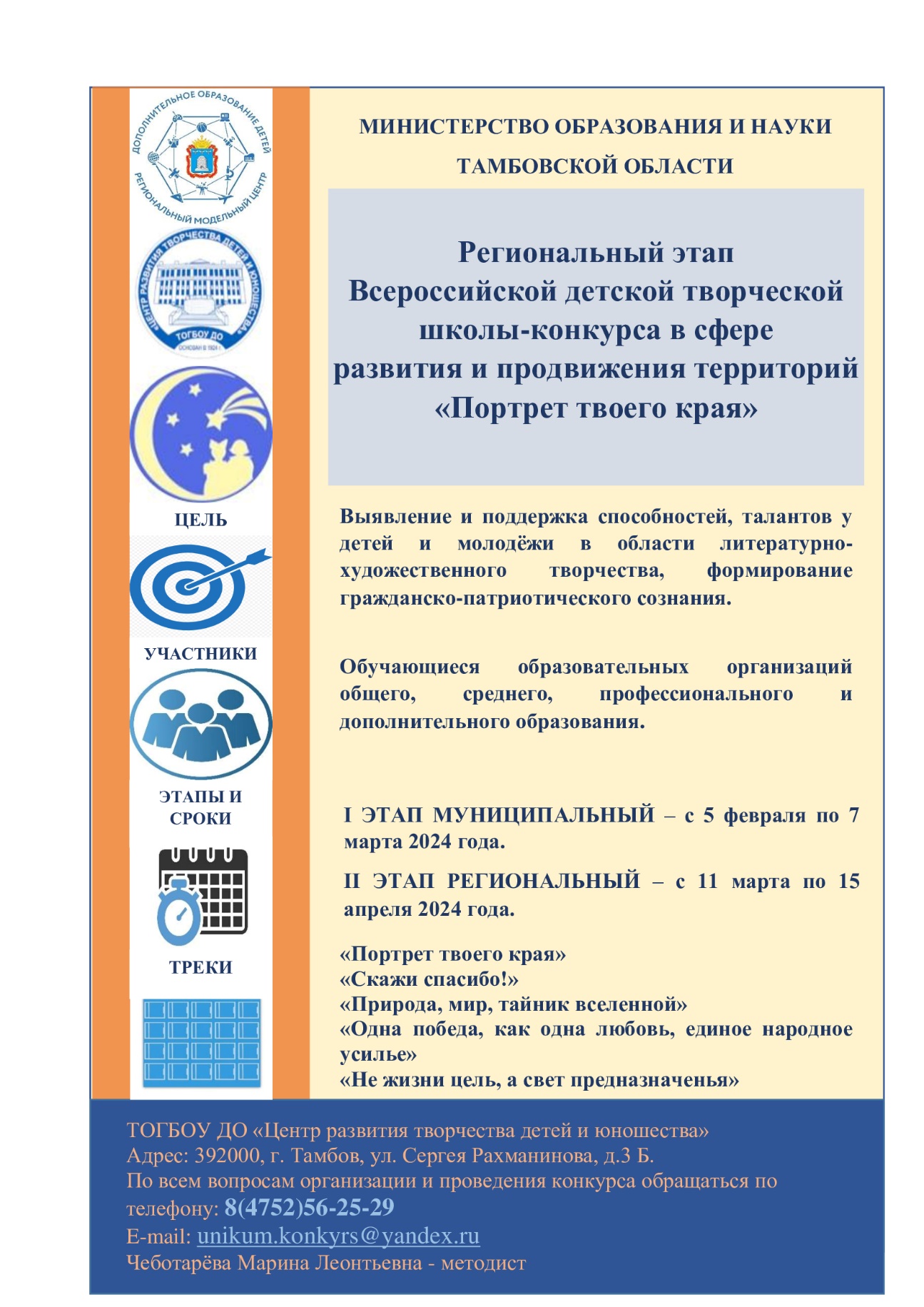 Начальник отдела дополнительного образования, воспитания, социализации и государственной поддержки детей министерства образования и науки 
Тамбовской области____________________Д.В. ТруновРасчет рассылки:1. Трунов Д.В. – 1экз.2. Отдел профессионального образования и науки – 1 экз.3. ТОГБОУ ДО ЦРТДЮ – 1 экз.4. МОУО – 30 экз.5. Профессиональные образовательные организации – 
19 экз.6. Подведомственные организации на сайтПРИЛОЖЕНИЕ №1УТВЕРЖДЕНОприказом министерстваобразования и науки Тамбовской областиот _____________№________«____» ______________________ 2024 г.___________________________ /_________________/
Расшифровка подписи                   ПодписьПРИЛОЖЕНИЕ №2УТВЕРЖДЕНОприказом министерстваобразования и науки Тамбовской областиот _______________ № _____ПРИЛОЖЕНИЕ №3